                                บันทึกข้อความ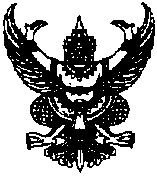 ส่วนราชการ  งานวิชาการ       โรงเรียนทุ่งขนานวิทยา   จังหวัดจันทบุรีที่   ................................                         วันที่ ๒   พฤศจิกายน  ๒๕๕๘เรื่อง	 ขออนุญาตใช้แผนการจัดการเรียนรู้และโครงการสอน………………………………………………………………………………………………………………………………………………………………………เรียน	ผู้อำนวยการโรงเรียนทุ่งขนานวิทยาสิ่งที่ส่งมาด้วย    ๑. แผนการจัดการเรียนรู้สุขศึกษา ๖  ม.๖                                         จำนวน ๑ เล่ม                        ๒. โครงการสอนสุขศึกษา ๖                       (พ ๒๓๑๐๓)                    จำนวน ๑ เล่ม	         ๓. โครงการสอนวิชาพลศึกษา ๖                  (พ ๓๐๒๐๔)			จำนวน ๑ เล่ม		         ๔. โครงการสอนวิชาสุขศึกษาและพลศึกษา ๒  (พ ๓๑๑๐๒)			จำนวน ๑ เล่ม		         ๕. โครงการสอนวิชาสุขศึกษาและพลศึกษา ๔  (พ ๓๒๑๐๒)		จำนวน ๑ เล่ม	         ๖. โครงการสอนวิชาสุขศึกษาและพลศึกษา  ๖ (พ ๓๓๑๐๒)		จำนวน ๑ เล่ม	         ๗.โครงการสอนวิชาบาสเกตบอล                  (พ ๓๐๒๐๒)			จำนวน ๑ เล่ม		         ๘. โครงการสอนวิชาวอลเลย์บอล                 (พ ๓๐๒๐๔)			จำนวน ๑ เล่ม		         ๙. โครงการสอนวิชาแฮนด์บอล                    (พ ๓๐๒๐๖)		จำนวน ๑ เล่ม	ด้วยข้าพเจ้า นายเกียรติศักดิ์  แสนอ้วน  ได้รับมอบหมายให้ปฏิบัติหน้าที่สอนในรายวิชาสุขศึกษาและพลศึกษา ในระดับชั้นมัธยมศึกษาปีที่ ๓,๔,๕,๖ บัดนี้ข้าพเจ้าได้เตรียมการสอนโดยวิเคราะห์ผลการเรียนรู้ที่คาดหวังและวิเคราะห์หลักสูตรแล้ว  ได้จัดทำแผนการจัดการเรียนรู้เพื่อพัฒนาการสอนจึงขอใช้แผนการจัดการเรียนรู้  โครงการสอนสอนและแผนการวัดผลและประเมินผลดังเอกสารที่แนบมานั้น	จึงเรียนมาเพื่อขออนุญาตดำเนินการสอนตามแผนการจัดการเรียนรู้ดังกล่าว                                                                 ลงชื่อ ................................................                                                                            (  นายเกียรติศักดิ์ แสนอ้วน  )                                                                            ผู้จัดทำแผนการเรียนรู้ความเห็นฝ่ายวิชาการ................................................................................................................................................................................................................................................................................................................................................................................................................................................................................................................................................................................................................................................................................................................................................................................................................................................................................................................................................................................................................................... .......................................................................................................................................................................................................                                                            ลงชื่อ ................................................	                                                                               (  นางวิไลพร    สมานราษฎร์ )                                                                       หัวหน้างานวิชาการความเห็นผู้บริหาร.............................................................................................................................................................................................................................................................................................................................................................................................................. ..................................................................................................................................................................................................................................................................................................................................................................................................................................................................................................................................................................................................................... .......................................................................................................................................................................................................			            ลงชื่อ ................................................			                     (  นายธรรม์       ธัญญวิศิษฐ์ )			                รองผู้อำนวยการโรงเรียนทุ่งขนานวิทยาความเห็นผู้บริหาร.............................................................................................................................................................................................................................................................................................................................................................................................................. ..................................................................................................................................................................................................................................................................................................................................................................................................................................................................................................................................................................................................................... .......................................................................................................................................................................................................			              ลงชื่อ ................................................			                      (  นายทองขาน   บุญลา )			                ผู้อำนวยการโรงเรียนทุ่งขนานวิทยา